Home Expectations  ​
BE RESPECTFUL​​​
BE RESPONSIBLE​​​
BE A PROBLEM SOLVER​​​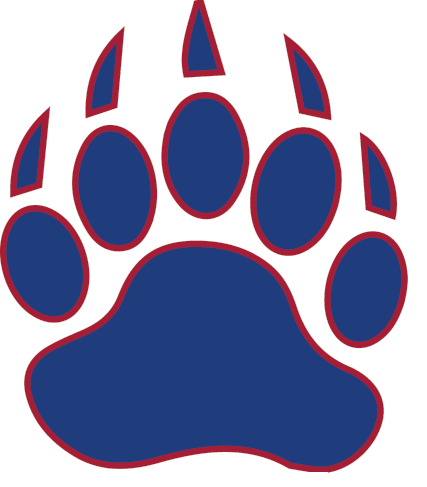 